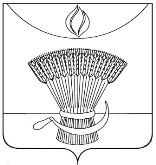 ТАМБОВСКАЯ ОБАСТЬАДМИНИСТРАЦИЯ ГАВРИЛОВСКОГО РАЙОНАП О С Т А Н О В Л Е Н И Е	         27.10.2023                                   с. Гавриловка 2-я                                               № 351Об установлении размера родительской платы, взимаемой с родителей(законных представителей) за присмотр и уход за детьми , осваивающими образовательные программы дошкольного образования  в организациях, осуществляющих образовательную деятельность, расположенных  на территории Гавриловского районаВ  соответствии с Федеральным законом от 29.12.2012 №273-ФЗ «Об образовании в Российской Федерации», постановлением администрации района от 17.01.2014 №18 «Об утверждении Положения о Порядке расчета и взимания платы с родителей (законных представителей) за содержание детей в муниципальных дошкольных образовательных учреждениях Гавриловского района»( с изменениями от 06.06.2019 №238) администрация района постановляет:1. Установить с 01 ноября 2023 года родительскую плату, взимаемую  с родителей(законных представителей) за присмотр и уход за детьми , осваивающими образовательные программы дошкольного образования  в организациях, осуществляющих образовательную деятельность, расположенных  на территории Гавриловского района, в размере 1450 рублей в месяц согласно прилагаемому расчету.2. Признать утратившим силу постановление администрации района от 18.10.2021 №365 «Об установлении размера родительской платы, взимаемой с родителей(законных представителей) за присмотр и уход за детьми , осваивающими образовательные программы дошкольного образования  в организациях, осуществляющих образовательную деятельность, расположенных  на территории Гавриловского района».3. Контроль за исполнением настоящего постановления оставляю за собой.Глава района 									В.П.ТрутневЗаместитель главы администрации района		Т.П.ГоршковаНачальник финансового отдела администрации района	Н.П.МожиринаНачальник отдела образования администрации района                   	Н.Н.КузенковаИсп.: Н.Н.Кузенкова32-0-30       